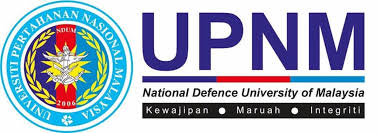             BORANG PENYERTAAN AHLI KELAB KEBUDAYAANTandatangan Pelajar :										Tarikh :----------------------------------                                                                                                                         ----------------------   __________________________________________________________________________________________Untuk tindakan Pusat Kebudayaan & Kesenian, Jabatan Hal Ehwal Pelajar dan AlumniPermohonan Diluluskan / Tidak DiluluskanNama			:	Tandatangan / Cop	:Tarikh			:			MAKLUMAT PEMOHONMAKLUMAT PEMOHONNama FakultiNo. MatrikNo. TelefonEmelBatalionBILSENARAI KELAB KEBUDAYAANTANDAKAN ()1KELAB CITRA NUSANTARA (GAMELAN)2BAND UPNM (KUMPULAN MUZIK)3IN-VOICESS (NASYID)5REVOLUTION ART (TEATER)7NEW DIRECTION (PENGURUSAN PENTAS)8TARI WARIS (TARIAN)